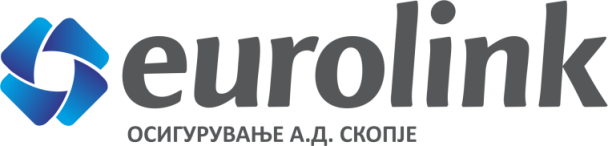 ЕУРОЛИНК ОСИГУРУВАЊЕ СТИПЕНДИЈАПРИЈАВА ЗА КОНКУРС ЗА УЧЕБНАТА 2019/2020 ГОДИНАА. ЛИЧНИ ИНФОРМАЦИИ ЗА АПЛИКАНТОТ/-КАТАБ. ИНФОРМАЦИИ ЗА СТУДИИТЕ В. ДОСТАВЕНИ ДОКУМЕНТИ  Со поднесување на пријавата апликантот/-ката потврдува дека е запознаен/а со условите за доделување на стипендијата. Апликантот/-ката се согласува податоците наведени во пријавата и документацијата да  бидат обработувани и зачувани. Место, датум _____________________Име и презиме, потпис _____________________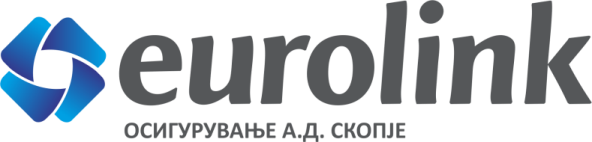 ЕУРОЛИНК ОСИГУРУВАЊЕ СТИПЕНДИЈАПРИЈАВА ЗА КОНКУРС ЗА УЧЕБНАТА 2019/2020 ГОДИНААДМИНИСТРАТИВЕН ДЕЛ ОД ПРИЈАВА (ПОПОЛНУВА СЛУЖБЕНО ЛИЦЕ) ПОТПИС Име и презиме ЕМБГ Адреса за контакт Контакт телефон Електронска пошта Број на досие Циклус на студии □ прв циклус  □ втор циклусГодина на студии □ втора година □ трета година на прв циклус □ прва година □ втора година на втор циклус Остварен просечен успех□ Потврда за редовен студенти / поднесена пријава за упис  □ Уверение за положени испити   □ Биографија    □ Есеј □ Четири копии на оригиналната пријава □ Електронска пријаваБРОЈ НА ПРИЈАВАПРОВЕРКА НА ДОСТАВЕНИ ДОКУМЕНТИПРОВЕРКА НА ДОСТАВЕНИ ДОКУМЕНТИОбразец на пријава Потврда за редовен студенти/ поднесена пријава за упис  Уверение за положени испити   Биографија    Есеј Четири копии на оригиналната пријава Електронска пријава